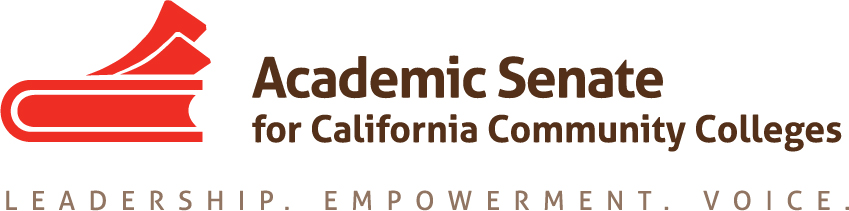 ACADEMIC SENATE FOR CALIFORNIA COMMUNITY COLLEGESAREA CSaturday, April 2, 201610:00 - 3:00 (Continental breakfast at 9:30)Ventura CollegeGuthrie Hall4667 Telegraph Road, Ventura 93003(Click Area C Meeting for more information)Welcome and IntroductionsApproval of the fall 2015 meeting minutesFuture Area C meetings - Need locations/volunteersFall 2016 - Saturday, October 15 at Pasadena City CollegeSpring 2017 - ?Statewide Updates – David Morse, ASCCC PresidentASCCC UpdateBudgetLegislationResolutions – John FreitasResolutions process overview (Please review the Resolutions Handbook)Review and discussion of pre-session resolutions Development and discussion of Area C resolutions   Additional Reports and Information (given during lunch)Academic Senate Foundation – Adrienne Foster, Secretary, Academic Senate FoundationDisciplines List  – John FreitasReview of ProcessReview of ProposalsHearing Date and TimeHearing InformationExecutive Committee Elections – John FreitasVolunteering for Statewide Service – John Freitas http://asccc.org/content/application-statewide-serviceReports From Colleges – Local Senate PresidentsAnnouncementsInstitutes Spring Plenary Session, April 21-23, Sacramento Convention Center CTE Leadership Academy, May 6-7, Anaheim-Orange County (Orange) Doubletree Faculty Leadership Institute, June 9-11, Mission Inn, RiversideCurriculum Institute, July 7-9, Anaheim-Orange County (Orange) DoubletreeRegional Meetings – click here for more information about regional meetingsOnline Education Regional Meeting, April 9 at Glendale CollegeNoncredit Regional Meeting, April 16 at Mt. San Antonio CollegeSpring Discipline Input Group (DIG) Meeting - CTE, April 2 at the Ontario Airport HotelSpring Discipline Input Group Meeting – Law and Public Policy Area of Emphasis ADT, April 2 at Ontario Airport HotelExecutive Committee MeetingsNext meeting – Wednesday, April 20, Sacramentohttp://asccc.org/executive_committee/meetingsAdjournment – See you at plenary!